Олімпіадні завдання з природознавства 2 - 3 клас1. Завдяки якій властивості повітря накачаний м’яч підстрибує вгору?а) пружності; б) прозорості; в) безбарвності; г) теплопровідності.2. Тварини, тіло яких вкрите слизькою лускою, - це…а) плазуни; б) земноводні; в) риби; г) членистоногі.3. Порожнини у землі, які утворюються в результаті діяльності води, - це … . а) печери;  б) ущелини; в) яри; г) балки.4. Як називається властивість водяної пари переходити у рідкий стан?а) випаровування; б) конденсація; в) кругообіг; г) танення.5. Вкажи назву тіньовитривалої рослини?а) конвалія звичайна; б) конюшина лучна; в) кульбаба звичайна; г) подорожник.6.У хвойних рослин немає… .а) плоду; б) насіння; в) шишки; г) хвоїнки.7. Ребра разом з грудною кісткою утворюють… .а) грудну клітку; б) кістки тулуба; в) хребет; г) скелет кінцівок.8. Вибери ряд слів, у якому перераховано водойми із прісною водою.а) річки, болота, прісноводні озера;б) моря, океани, ставки;в) водосховища, ставки, солоні озера.9. Вкажи зайве:а) черепаха; б) ящірка; в) змія; г) жаба.      10.Запиши номери корисних копалин у відповідну групу		1) Нафта;  2) залізна руда; 3) кухонна сіль;  4) торф; 5) крейда; 6) пісок;7) природний газ; 8) мідна руда.Рудні:________________________________________________________________Горючі:______________________________________________________________Будівельні:___________________________________________________________     11. Упізнай зображену рослину. Запиши назву. Познач усі її  характеристики.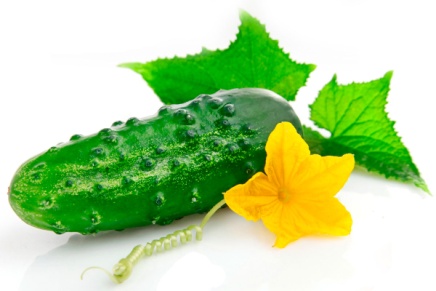 ______________________Трав’яниста рослинаДикорослаЗерноваРозмножується насіннямТеплолюбнаКущКультурнаОвочеваРозмножується живцямиХолодолюбна    12.Знайди та підкресли зайву рослину в кожному рядку: 			а) ячмінь, просо, смородина, жито;б) вишня, абрикос, буряк цукровий, персик;в) картопля, перець, морква, льон;г) груша, соняшник, льон, буряк цукровий.    13.Упізнай зображених тварин. Підпиши їх назви. Запиши, до якої групи  вони належать?											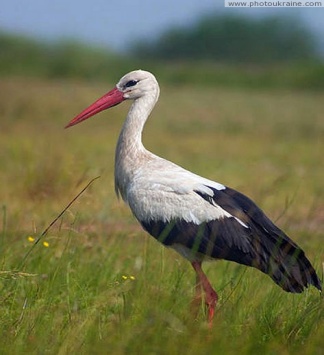 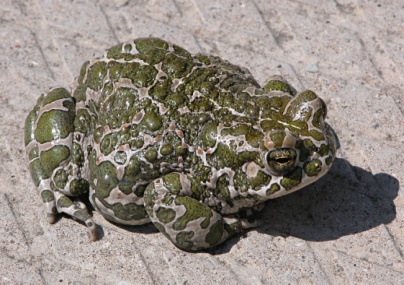 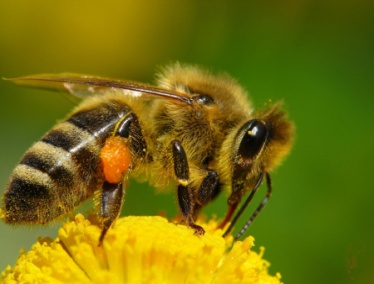 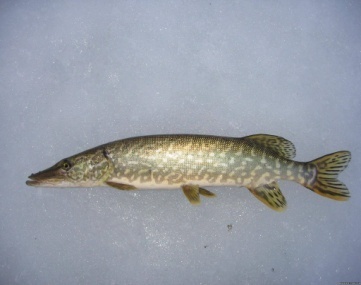 _____________    ________________    _________________    _____________________________    ________________     ________________     ________________Олімпіадні завдання з природознавства 4 клас1. Всіма океанами  омивається:а) Євразія; б) Африка; в) Австралія; г) Антарктида. 2. 	Експедиція якого мореплавця підтвердила, що Земля – куля?а) Америго Веспуччі; б) Фернан Магеллан; в) Христофор Колумб; г) Васко да Гама.3. Найбільші притоки  Дніпра:а) Прип’ять, Десна;б) Ворскла, Псел;в) Південний Буг, Тетерев;г) Тиса, Горинь.4. Які органи не належать до дихальної системи?а) бронхи; б) носоглотка;  в) артерії; г) легені.5. У якому місяці  трав’янисті  рослини цвітуть удруге?а) листопад;  б) жовтень;  в) вересень; г) серпень.6. Якщо опівдні стати спиною до Сонця, то праворуч буде:а) схід; б) північ; в) захід;	 г) південь.7. 	Великі ділянки суші, оточені з усіх сторін водою, називаються:а) півостровами; б)островами; в) материками; г) державами.8. Ділянки надмірно зволоженої земної поверхні називають:а) нетрями; б)басейнами; в) хащами; г) болотами9.По венах тече:а)кров, насичена киснем; б)кров, яку виштовхує серце;в)кров, яка повертається до серця.10. У зоні мішаних лісів  водяться травоїдні звірі:а) зубри, лосі, жирафи, козулі, миші;б)лосі, козулі, зайці, олені благородні;в) борсуки, їжаки, зубри, лосі, козулі, лисиці; г) муфлони, рисі, хом’яки, олені.	    11. Розподіликультурні рослини по групах, позначаючи відповідь знаком «+».    12.З’єднайназви тварин та їх стадії розвитку від початку до завершенняКомахи____________________________________________________________Земноводні_________________________________________________________Риби_______________________________________________________________   13. Встанови співвідношення між ознаками, поданими в другому стовпчику і назвами теплових поясів першого стовпчика					7.Серед тварин степів багато таких,  які добре бігають. З чим це пов'язано? Запиши.________________________________________________________________________________________________________________________________________________________________________________________________________________________________________________________________________________________________________________________________________________________________________________________________________________________________________________________________________________________________________________________________________________________________________________________________ЗерновіТехнічніОвочевіЖитоПомідориЛьонСоняшникКартопляКомахи ікрапуголовокЗемноводнімальокяйцяРибиличинкалялечка1) Холодний пояс а) жива природа біднаб) не буває зими2) Помірний поясв) узимку холодно, улітку теплог) багато  світла і тепла3) Жаркий поясд) водяться різні твариние) кілька місяців триває полярна ніч